
UNIWERSYTET KAZIMIERZA WIELKIEGO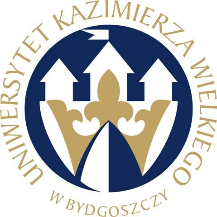 W BYDGOSZCZYul. Chodkiewicza 30, 85 – 064 Bydgoszcz, tel. 052 341 91 00 fax. 052 360 82 06NIP 5542647568 REGON 340057695www.ukw.edu.plUKW/DZP-282-ZO-B-28/2023Bydgoszcz, dn. 31.07.2023 r.OGŁOSZENIE O WYBORZE NAJKRZYSTNIEJSZEJ OFERTY DLA CZĘŚCI 2ORAZ UNIEWAŻNIENIU POSTĘPOWANIA DLA CZĘSCI 1  		 Uniwersytet Kazimierza Wielkiego w Bydgoszczy z siedzibą przy ul. Chodkiewicza 30, 85-064 Bydgoszcz informuje, iż w wyniku przeprowadzonego postępowania w trybie Zapytania Ofertowego wyłącznie na badania naukowe  Nr UKW/DZP-282-ZO-B-28/2023 pn. „Dostawa sprzętu laboratoryjnego i pomiarowego”, została wybrana następująca oferta:  Część 1Zamawiający unieważnia przedmiotowe postępowanie dla części 1 z uwagi na fakt, że w postępowaniu nie została złożona żadna oferta.Część 2Biogenet Sp. z o.o.ul. Parkingowa 1, 05.420 JózefówCena oferty: 20 959,20 zł bruttoIlość punktów wg kryteriów: 	- cena – waga 100 % –  100 pkt Uzasadnienie wyboru:Oferta złożona przez w/w Wykonawcę uzyskała najwyższą liczbę punktów, tj. 100,00 pkt i została uznana za ofertę najkorzystniejszą na podstawie kryterium oceny ofert określonego w treści zapytania ofertowego ( „Cena” – waga 100,00%)Zestawienie złożonych ofert wraz z przyznana punktacjąZastępca Kanclerza UKW                                                                                                 mgr Mariola MajorkowskaNr częściWYKONAWCAPunktacja2Biogenet Sp. z o.o.ul. Parkingowa 1, 05.420 Józefów100,00